Урок русского языка во 2 классеТема : Правописание безударных гласных в корне слов.Цель : закрепление и систематизация  знаний о правописании безударных гласных в корне слова.1) систематизировать  знания о правописании безударных гласных в корне слова,  формировать  умение пользоваться способами проверки написания безударных гласных в корне слова;3)способствовать развитию орфографической зоркости, внимания, мышления, речи;4) содействовать воспитанию познавательной активности,  коллективизма,  аккуратности, самостоятельности.Ход урокаОрганизационный  этап.- Давайте улыбнемся друг другу. Пусть сегодняшний урок принесет радость общения каждому из нас.
– Я желаю вам, чтобы сегодня на уроке вы все были внимательными, активными, аккуратными, трудолюбивыми, любознательными, самостоятельными.Один мудрец сказал такие очень мудрые слова. Давайте их прочитаем. «Кто ищет трудность, находит мудрость».–Как вы понимаете смысл этого высказывания.(Ответы детей).– Так, как вы думаете, надо ли бояться трудностей? Нет, надо учиться их преодолевать.	– Пусть опыт, приобретенный на уроке, подарит вам мудрость. – Сегодня у нас не просто урок русского языка, а урок – путешествие в страну Русского языка, город Грамматеевск. А мы не ученики, а путешественники. Кого же называют путешественником? За помощью мы обратимся к  толковому словарю С.И. Ожегова. «Путешественник – это тот, кто путешествует пешком или в поездках по каким-нибудь местам или странам»-Как вы думаете, ребята, без чего не может обходиться ни один путешественник?(без компаса, без карты, без записной книжки.)– Правильно! Наши тетради – это записные книжки путешественника. В них мы будем записывать свои открытия. А теперь давайте откроем свои записные книжки, запишем дату. Соблюдаем наклон тетради и правильную посадку.Этап проверки домашнего задания В любое путешествие мы отправляемся из дома. Проверим как вы справились с домашним заданием. Упр. 142 2-3 учащихся получают карточки для индивидуальной работы. С остальными проводится фронтальная проверка д/з.Слова с какой орфограммой встретились в д/з?Какой способ проверки использовали?Постановка целей и задач урока- Я расскажу  историю, она произошла с  друзьями – Димой и Колей. Послушайте её. «Дима написал своему другу Коле записку: «Приходи сегодня вечером с мечом, сыграем».Коля записку прочитал и пообещал придти. Собрались ребята после уроков.- Мяч будет, - сказал товарищам Дима – Колька принесёт. Пришёл Коля, а в руках у него вместо мяча был деревянный меч. Ребята расстроились, что не придётся поиграть в футбол».- Почему так получилось? - Какое правило не знал автор записки?- Как правильно записать это слово?с м…чом – мяч – с мячом- Исходя из этой проблемы, назовите тему нашего урока? Правописание безударной гласной в корне слова.-Какие задачи поставим перед собой? Закончите фразу (на доске):а) Учиться (писать слова с безударными гласными в корне  слова)б) Развивать ( речь, мышление, память)в) Работать ( дружно и самостоятельно)-Полученные знания вам будут необходимы? Где?IV. Актуализация опорных знаний.Я вам предлагаю  ответить на вопросы: 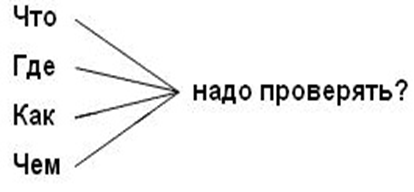 V. Чистописание.  - Итак, начнём свой путь с Дороги  Чистописания.На доске записаны буквы.            А, Е, О, И.-Что вы можете о них сказать?- Давайте эти гласные свяжем одной ниточкой в тетрадях  и составим узор из букв и соединений. - Помним правила посадки. - Вспомним правило чистописания: высота, наклон, расстояние.Учитель на доске дает образец правильного написания букв, акцентирует внимание на необходимости правильного  соединения букв.  аеоия  аа ее ии оо яяПодчеркните самое красивое сочетание. Оцените на полях аккуратность письма.в.сна    в.сенний     в.снушки-Как проверить написание слов? -Запишите слова, выделите корень, подчеркните безударную гласную в корне.- Придумайте слова-признаки к слову весна (ответы детей), слова-действия (ответы детей).-Устно составьте предложения с данными словами.На доске записано предложение:Грачи прилетели – весну принесли.- Объясните орфограммы в этом предложении (ответы детей).Сейчас это предложение запишем по памяти.- Включаем  «огонёк  внимания». Запоминаем. (Учитель закрывает предложение). Записываем  по памяти. - Взаимопроверка. (Если верно, за полями ставим +). Сигналят красным или зелёным цветом.VI. Этап закрепления  знаний и способов действий.1.Словарная работа   - Вот мы подошли к  Переулку словарных слов. Почему они так называются? (написание нужно запомнить) 1) Учитель называет лексическое значение слова, дети записывают в тетрадь.Карандаш, ученик, сахар, дорога, воробей, учитель, берёза, корова.     2) Самопроверка.- Проверьте свою работу. Что вам в этом  поможет? (Словарь)(Если верно, за полями ставим +). Сигналят красным или зелёным цветом.- Молодцы, ребята. С этим заданием вы справились. Мы продолжаем путешествие.2. Упражнения для закрепления. - Ребята, мы добрались до одной из самых главных улиц города Грамматеевска - Улицы Безударных Гласных. И вот опять у нас впереди новое испытание. 1) Игра «Молчанка» Работа с сигнальными карточками (а, о, и, е) .- Я читаю слова, а вы поднимаете соответствующую карточку, проверочное  слово называете устно. Помните: безударные гласные любят внимательных учащихся.К…рмушка,  м…слёнка,  см…льчак,  ст…ять,  п…лезный,  в…здушный ,   д…чурка,  т…шина,  с…сновый,  д…тишки, м..хать, б..жать-Чтобы дальше продолжить наш путь, нашим глазкам нужно отдохнуть. Физкультминутка для глаз	- Немножко отдохнули и новая забота:Нужно сделать на отлично парную работу.2) Работа в парах (карточки)     -Вставьте пропущенные буквы, выделите корень и подчеркните проверочное слово .Найдите лишнее слово, докажите почему оно лишнее. 	- Проверяем работу. Доказываем правильность написания безударных гласных.- Молодцы.  Мы с вами долго были в пути, надо нам немного размяться. Парк отдыха. Музыкальная физкультминутка 3) Самостоятельная дифференцированная работа. - Посмотрите, нас встречает профессор Граммотейкин. Он приготовил для вас испытание. Задания записаны на карточках разного цвета. 1группа (учащиеся с низким уровнем обученности): к каждому из слов подобрать по 2 проверочных слова, используя схемы-подсказки(один-много, назови ласково)Р..ка – Тр..ва – З..ма – 2группа  (учащиеся со средним уровнем обученности): упр.144Выписать слова , в которых пропущены буквы. Объяснить их написание.За доской работают 2 ученика (от 1 и 2 группы)3группа  (учащиеся с высоким уровнем обученности): исправить ошибки в тексте, записать его правильно.  За лесом журчала рика. На паляне росли цветы. На небе свитили звезды.Помните: безударные гласные любят внимательных учащихся. Проверка. Оцените работу учащихся за доской.Учащиеся 3 группы называют слова, в которых были допущены ошибки, объясняют написание.Самооценка. Оцените правильность выполнения задания в своей тетради на шкале  самооценки.- Поднимите руку, кто справился без ошибок. Молодцы. Если у вас были ошибки, не переживайте. Не ошибается тот, кто ничего не делает.  Этап информации о домашнем задании. Упр. 142- Просмотрите дом. задание. Что требуется сделать? На какое правило?- Как проверите написание слов?-Как оформите запись?Этап подведения итогов урока.- Наше путешествие подошло к концу. - Над какой темой работали?  - Достигли ли мы поставленных задач? РефлексияЗакончите фразу:Сегодня на уроке я…Урок закончен. Спасибо за работу. КАРТОЧКА  № 1 (для 1 ряда)Вставить пропущенные орфограммы. Выделить корень. Подчеркнуть  проверочные слова.Гл..за,  гл..зок,  гл..зной,   г..лосок,  гл..зки.Найди лишнее слово. Докажи.КАРТОЧКА  № 2(для 2 ряда)Вставить пропущенные орфограммы. Выделить корень. Подчеркнуть  проверочные слова.Л…ст,  л…стик,  л…стопад,  дер…во,  л…сток.Найди лишнее слово. Докажи. КАРТОЧКА  № 3(для 3 ряда)Вставить пропущенные орфограммы. Выделить корень. Подчеркнуть  проверочные слова.Л...сок,  л..сник,  л..сной,  л..с,  л..сичка.Найди лишнее слово. Докажи.